Publicado en Madrid el 03/01/2018 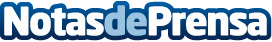 La Organización Colegial Naturopática de España inaugura su nueva sede en MadridLa Organización Colegial Naturopática de España ya se encuentra instalada en su nueva sede social en Madrid, situada en el número 3 de la calle San Juan de la SalleDatos de contacto:VICENTE MARTINEZ DIEGOResponsable de Prensa. SOLNATURA91 31 31 409Nota de prensa publicada en: https://www.notasdeprensa.es/la-organizacion-colegial-naturopatica-de Categorias: Madrid Medicina alternativa Actualidad Empresarial http://www.notasdeprensa.es